30.04.24.Задание: написать конспект, выполнить рисунки в тетради. Элементы карьера  и уступа.(1), с 6-10 (5), с 23-45Элементы карьера
Часть толщи горных пород в карьере, имеющая рабочую поверхность в форме ступени и разрабатываемая самостоятельными средствами выемки, погрузки и транспорта, называется уступом.Различают рабочие и нерабочие уступы. На рабочих уступах производится выемка пустых пород или добыча полезного ископаемого.Уступ имеет нижнюю и верхнюю площадки, откос и бровки (рис. 2.2).Откосом уступа f называется наклонная (под углом ар) поверхность, ограничивающая уступ со стороны выработанного пространства. Линии пересечения откоса уступа с его верхней и нижней площадками называются, соответственно, верхней и нижней бровками (соответственно с, d на рис. 2.2).Высота уступа Ну устанавливается с учетом безопасной работы и зависит от размера экскаваторов и физико-технических свойств пород. На большинстве карьеров высота уступа составляет 10—15 м, иногда она достигает 20—40 м. Угол откоса рабочих уступов ар обычно равен 65—80°, а нерабочих уступов — 45—60°.Горизонтальные поверхности рабочего уступа, ограничивающие его по высоте, называют верхней а и нижней b площадками. Площадка, на которой расположено оборудование, предназначенное для разработки (буровые станки, экскаваторы, транспортные средства и т. п.), называется рабочей площадкой. Ширина рабочих площадок обычно составляет 40— 70 м. Если площадка остается свободной, то ее называют нерабочей.Уступ обычно разрабатывают последовательными параллельными полосами — за ходками. Торец заходки е называется забоем. Непосредственно в забое осуществляется выемка породы или полезного ископаемого, в результате чего забой перемещается и отрабатывается заходка.Различают рабочий и нерабочий борта карьера (рис. 2.3).Угол между линией, соединяющей верхнюю бровку верхнего уступа е нижней бровкой нижнего уступа и горизонталью, называется углом откоса ур или нерабочего борта карьера.Уступы, составляющие нерабочий борт, разделяются площадками меньшей ширины: транспортными bт и предохранительными bп. Берма- предохранительная, транспортная. 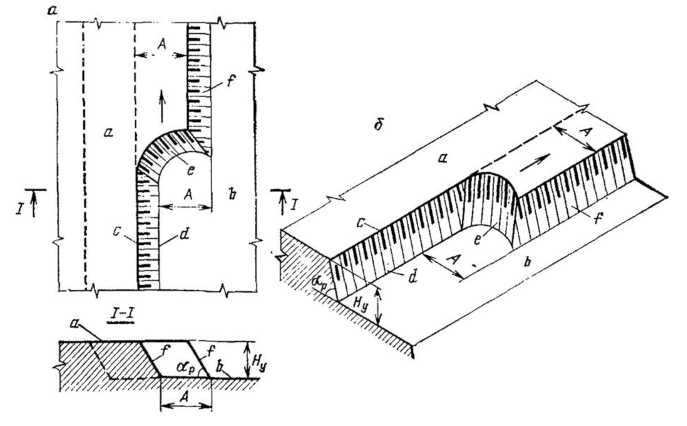 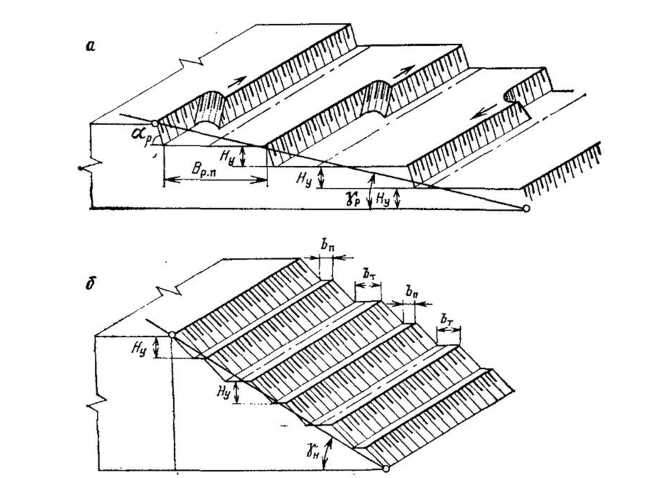 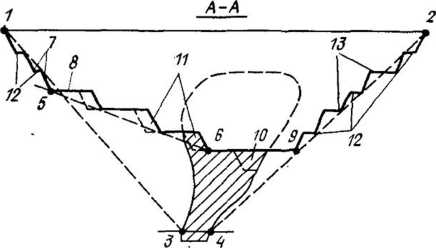 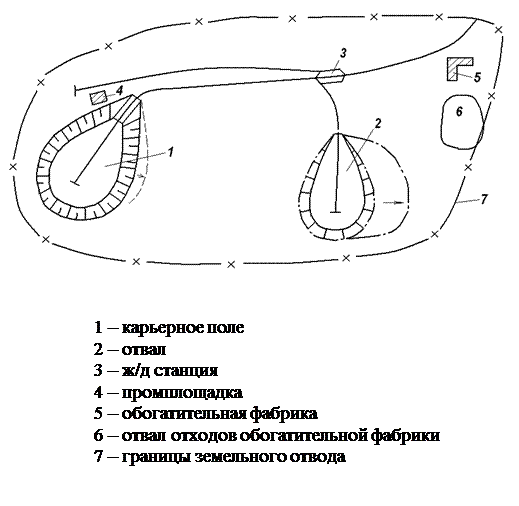 